附件山东农学会2022年度山东科学大讲堂征集表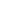 单位名称：                       联系人：              电话：注：讲堂拟举办时间不晚于2022年10月31日。讲堂主题涉及领域拟举办时间、地点举办形式、预计参加人数拟邀请专家姓名年龄工作单位社会兼职情况职务职称主要学术成就专家1专家2专家3…………